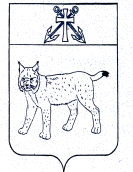 АДМИНИСТРАЦИЯ УСТЬ-КУБИНСКОГОМУНИЦИПАЛЬНОГО ОКРУГАПОСТАНОВЛЕНИЕс. Устьеот 15.03.2023                                                                                                  № 448                                                                                                                            Об утверждении административного регламента предоставления муниципальной услуги по предоставлению разрешения на осуществление земляных работ	В соответствии с Федеральным законом от 27 июля 2010 года № 210-ФЗ «Об организации предоставления государственных и муниципальных услуг», Порядком разработки и утверждения административных регламентов предоставления муниципальных услуг администрацией округа, утвержденным постановлением администрации округа от 9 января 2023 года № 36, ст. 42 Устава округа администрация округаПОСТАНОВЛЯЕТ:Утвердить прилагаемый административный регламент предоставления муниципальной услуги по предоставлению разрешения на осуществление земляных работ.Настоящее постановление вступает в силу со дня его подписания, подлежит обнародованию и распространяется на правоотношения, возникшие с 1 января 2023 года.Глава округа                                                                                                    И.В. Быков                                                                                              Утвержден постановлением администрации района от 15.03.2023 № 448(приложение) Административный регламент предоставления муниципальной услуги по предоставлению разрешения на осуществление земляных работI. Общие положения1.1. Административный регламент предоставления муниципальной услуги по предоставлению разрешений на осуществление земляных работ   (далее – административный регламент, муниципальная услуга) устанавливает порядок и стандарт предоставления муниципальной услуги.Муниципальная услуга предоставляется в случае осуществления земляных работ при строительстве, реконструкции и ремонте инженерных коммуникаций, строительстве подземных сооружений, а также благоустройстве  территории, установке и ремонте временных конструкций и сооружений, устранении аварий на подземных инженерных коммуникациях на территории Усть-Кубинского муниципального округа и продлении сроков осуществления земляных работ.1.2. Заявителями при предоставлении муниципальной услуги являются физические лица, в том числе индивидуальные предприниматели, юридические лица (за исключением государственных органов и их территориальных органов, органов государственных внебюджетных фондов и их территориальных органов, органов местного самоуправления), либо их уполномоченные представители (далее – заявители).1.3. Место нахождения администрации Усть-Кубинского муниципального округа, его структурных подразделений (далее – Уполномоченный орган):Почтовый адрес Уполномоченного органа: 161140, Вологодская область, Усть-Кубинский район, с. Устье, ул. Октябрьская, д. 8.Адрес электронной почты Уполномоченного органа 53Ust-Kubinskij@r19.gov35.ruГрафик работы и приема документов Уполномоченного органа:График личного приема руководителя Уполномоченного органа: вторая пятница месяца с 15.00 до 17.00.Телефон для информирования по вопросам, связанным с предоставлением муниципальной услуги: 8(81753)2-17-29.Адрес официального сайта Уполномоченного органа в информационно-телекоммуникационной сети «Интернет» (далее – официальный сайт Уполномоченного органа,  сеть «Интернет www.kubena35.ru, https://35ust-kubinskij.gosuslugi.ru.Адрес федеральной государственной информационной системы «Единый портал государственных и муниципальных услуг (функций)» (далее также – Единый портал) в сети Интернет: www.gosuslugi.ru.Адрес государственной информационной системы «Портал государственных и муниципальных услуг (функций) Вологодской области» (далее также – Региональный портал) в сети Интернет: https://gosuslugi35.ru.Сведения о месте нахождения многофункциональных центров предоставления государственных и муниципальных услуг (далее - МФЦ), контактных телефонах, адресах электронной почты, графике работы и адресах официальных сайтов в сети «Интернет» приводятся в приложении 1 к настоящему административному регламенту.1.4. Способы получения информации о правилах предоставления муниципальной услуги:лично;посредством телефонной связи;посредством электронной почты,посредством почтовой связи;на информационных стендах в помещениях Уполномоченного органа, МФЦ;в сети «Интернет»;на официальном сайте Уполномоченного органа, МФЦ;на Едином портале.на Региональном портале.1.5.Порядок информирования о предоставлении муниципальной услуги.1.5.1.Информирование о предоставлении муниципальной услуги осуществляется по следующим вопросам:место нахождения Уполномоченного органа, его структурных подразделений (при наличии), МФЦ;должностные лица и муниципальные служащие Уполномоченного органа, уполномоченные предоставлять муниципальную услугу и номера контактных телефонов; график работы Уполномоченного органа, МФЦ;официальный  сайт  Уполномоченного органа, МФЦ;адрес электронной почты Уполномоченного органа, МФЦ;нормативные правовые акты по вопросам предоставления муниципальной услуги, в том числе, административный регламент (наименование, номер, дата принятия нормативного правового акта);ход предоставления муниципальной услуги;административные процедуры предоставления муниципальной услуги;срок предоставления муниципальной услуги;порядок и формы контроля за предоставлением муниципальной услуги;основания для отказа в предоставлении муниципальной услуги;досудебный и судебный порядок обжалования действий (бездействия) должностных лиц и муниципальных служащих Уполномоченного органа, ответственных за предоставление муниципальной услуги, а также решений, принятых в ходе предоставления муниципальной услуги.иная информация о деятельности Уполномоченного органа, в соответствии с Федеральным законом от 9 февраля 2009 года № 8-ФЗ «Об обеспечении доступа к информации о деятельности государственных органов и органов местного самоуправления».1.5.2. Информирование (консультирование) осуществляется специалистами Уполномоченного органа (МФЦ), ответственными за информирование, при обращении заявителей за информацией лично, посредством телефонной, почтовой связи  или электронной почты.Информирование проводится на русском языке в форме индивидуального и публичного информирования.1.5.3. Индивидуальное устное информирование осуществляется должностными лицами, ответственными за информирование, при обращении заявителей за информацией лично или посредством телефонной связи.Специалист, ответственный за информирование, принимает все необходимые меры для предоставления полного и оперативного ответа на поставленные вопросы, в том числе с привлечением других сотрудников.В случае если для подготовки ответа требуется более продолжительное время, специалист, ответственный за информирование, предлагает заинтересованным лицам перезвонить в определенный день и в определенное время, но не позднее 3 рабочих дней со дня обращения. К назначенному сроку должен быть подготовлен ответ по вопросам заявителей, в случае необходимости ответ готовится при взаимодействии с должностными лицами структурных подразделений органов и организаций, участвующих в предоставлении муниципальной услуги.В случае если предоставление информации, необходимой заявителю, не представляется возможным посредством телефонной связи, сотрудник Уполномоченного органа/ МФЦ, принявший телефонный звонок, разъясняет заявителю право обратиться с письменным обращением в Уполномоченный орган и требования к оформлению обращения.При ответе на телефонные звонки специалист, ответственный за информирование, должен назвать фамилию, имя, отчество, занимаемую должность и наименование структурного подразделения (при наличии) Уполномоченного органа. Устное информирование должно проводиться с учетом требований официально-делового стиля речи. Во время разговора необходимо произносить слова четко, избегать «параллельных разговоров» с окружающими людьми и не прерывать разговор по причине поступления звонка на другой аппарат. В конце информирования специалист, ответственный за информирование, должен кратко подвести итоги и перечислить меры, которые необходимо принять (кто именно, когда и что должен сделать).1.5.4. Индивидуальное письменное информирование осуществляется в виде письменного ответа на обращение заинтересованного лица в соответствии с законодательством о порядке рассмотрения обращений граждан.Ответ на заявление составляется в простой, четкой форме с указанием фамилии, имени, отчества, номера телефона исполнителя, подписывается руководителем  Уполномоченного органа и направляется способом, позволяющим подтвердить факт и дату направления.1.5.5. Публичное устное информирование осуществляется посредством привлечения средств массовой информации – радио, телевидения. Выступления должностных лиц, ответственных за информирование, по радио и телевидению согласовываются с руководителем Уполномоченного органа.1.5.6. Публичное письменное информирование осуществляется путем публикации информационных материалов о правилах предоставления муниципальной услуги, а также административного регламента и муниципального правового акта об его утверждении:в средствах массовой информации;на официальном сайте Уполномоченного органа;на Едином портале;на Региональном портале;на информационных стендах Уполномоченного органа, МФЦ.II. Стандарт предоставления муниципальной услуги2.1. Наименование муниципальной услугиПредоставление разрешений на осуществление земляных работ. 2.2. Наименование органа местного самоуправления, предоставляющего муниципальную услугу2.2.1. Муниципальная услуга предоставляется:         Администрацией Усть-Кубинского муниципального округа в полном объеме;МФЦ по месту жительства заявителя - в части приема и (или) выдачи документов на предоставление муниципальной услуги (при условии заключения соглашений с МФЦ).2.2.2. Не допускается требовать от заявителя осуществления действий, в том числе согласований, необходимых для получения муниципальной услуги и связанных с обращением в иные органы и организации, не предусмотренных настоящим административным регламентом 2.3. Результат предоставления муниципальной услуги2.3.1.  В случае обращения за предоставлением разрешения на осуществление земляных работ при строительстве, реконструкции  и ремонте инженерных коммуникаций, строительстве подземных сооружений, а также благоустройстве территории, установке и ремонте временных конструкций и сооружений, включая строительство газопроводов-вводов протяженностью до 30 м, без пересечения автомобильных дорог закрытым способом, а также  при устранении аварий на подземных инженерных коммуникациях результатом предоставления  муниципальной услуги является:-  решение о предоставлении  разрешения на осуществление  земляных работ по форме согласно приложению 2 к административному регламенту;-  решение об отказе в предоставлении разрешения на осуществление  земляных работ по форме согласно приложению 3 к административному регламенту. 2.3.2. В случае обращения за продлением разрешения на осуществления земляных работ результатом предоставления  муниципальной услуги является: -  решение о продлении разрешения на осуществление земляных работ по форме согласно приложению 4 к административному регламенту;      -  решение об отказе в продлении разрешения на осуществление земляных работ по форме согласно приложению 3 к административному регламенту.2.4. Срок предоставления муниципальной услуги2.4.1. Срок предоставления муниципальной услуги не может превышать 10 рабочих дней со дня поступления заявления о предоставлении разрешения на осуществление земляных работ при строительстве, реконструкции и ремонте инженерных коммуникаций, строительстве подземных сооружений, а также благоустройстве территории, установке и ремонте временных конструкций и сооружений и прилагаемых документов в Уполномоченный орган.2.4.2. Срок предоставления муниципальной услуги в случае строительства газопроводов-вводов протяженностью до 30 м, без пересечения автомобильных дорог закрытым способом, при наличии согласованной проектной документации составляет 1 рабочий день со дня регистрации заявления о предоставлении разрешения на осуществление земляных работ при строительстве, реконструкции и ремонте инженерных коммуникаций, строительстве подземных сооружений, а также благоустройстве территории, установке и ремонте временных конструкций и сооружений и прилагаемых документов в Уполномоченный орган.2.4.3. Срок предоставления муниципальной услуги  не может превышать  48 часов со дня поступления заявления о предоставлении разрешения на осуществление земляных работ при устранении аварий на подземных инженерных коммуникациях и прилагаемых документов в Уполномоченный орган.2.4.4. Срок предоставления муниципальной услуги не может превышать 3 рабочих дней со дня поступления заявления о продлении  срока осуществления земляных работ и прилагаемых документов в Уполномоченный орган.2.5. Правовые основания для предоставления муниципальной услуги  Предоставление муниципальной услуги осуществляется в соответствии с:Земельным кодексом Российской Федерации от 25 октября 2001 года № 136-ФЗ;Градостроительным кодексом Российской Федерации от 29 декабря 2004 года № 190-ФЗ;Федеральным  законом от 27 июля 2010 года  № 210-ФЗ «Об организации предоставления государственных и муниципальных услуг»;Федеральным законом от 6 октября 2003 года  № 131-ФЗ «Об общих принципах организации местного самоуправления в Российской Федерации»;  Федеральным законом  от 24 ноября 1995 года № 181-ФЗ «О социальной защите инвалидов в Российской Федерации»; Федеральным законом от 6 апреля 2011 года № 63-ФЗ «Об электронной подписи»;настоящим административным регламентом.2.6. Исчерпывающий перечень документов, необходимых в соответствии с законодательными или иными нормативными правовыми актами для предоставления муниципальной услуги, которые заявитель должен представить самостоятельно2.6.1. В случае получения разрешения на осуществление земляных работ при строительстве, реконструкции и ремонте инженерных коммуникаций, строительстве подземных сооружений, а также благоустройстве территории, установке и ремонте временных конструкций и сооружений заявитель представляет (направляет):а) заявление о предоставлении разрешения на осуществление земляных работ по форме согласно приложению 5 к административному регламенту;б) документ, удостоверяющий личность заявителя (представителя заявителя) (предъявляется при обращении в Уполномоченный орган, МФЦ);в) документ, подтверждающий полномочия представителя заявителя (в случае обращения за получением муниципальной услуги представителя заявителя);г) утвержденную и согласованную проектную документацию (копия заверенная в нотариальном порядке или с предъявлением подлинника) с:собственниками, пользователями и владельцами земельных участков;органом исполнительной государственной власти Вологодской области, уполномоченным в области сохранения, использования, популяризации и государственной охраны объектов культурного наследия (региональным органом охраны объектов культурного наследия) – в случае если осуществление земляных работ планируется в границах объектов культурного наследия либо связанных с их территорией земельных участков;владельцами инженерных коммуникаций – в случае если осуществление земляных работ планируется в местах размещения инженерных коммуникаций;д) схему организации движения транспорта, пешеходов и ограждения мест осуществления работ;е) календарный график производства работ.          ж) правоустанавливающие документы на объект недвижимости (права на который не зарегистрированы в Едином государственном реестре недвижимости).2.6.2. В случае получения разрешения на осуществление земляных работ при устранении аварий на подземных инженерных коммуникациях заявитель в течение  суток с момента начала работ или в первый рабочий день после выходных или праздничных дней представляет (направляет):а) заявление о предоставлении разрешения на осуществление земляных работ  по форме согласно приложению 5 к административному регламенту; б) документ, удостоверяющий личность заявителя (представителя заявителя) (предъявляется при обращении в Уполномоченный орган, МФЦ);в) документ, подтверждающий полномочия представителя заявителя (в случае обращения за получением муниципальной услуги представителя заявителя);г) схему (либо фрагмент топографического плана) места осуществления работ, подписанную лицом, ответственным за осуществление работ;д) документ, подтверждающий факт аварии (уведомления об аварии на сетях инженерно-технического обеспечения, наряд - задания, протоколы определения места повреждения кабельной линии и др.).2.6.3. В случае продления сроков осуществления земляных работ заявитель не позднее 2 рабочих дней до момента окончания действия разрешения представляет (направляет):  а) Заявление о продлении сроков осуществления земляных работ (с указанием причин продления) по форме согласно приложению 6 к  административному регламенту;б) календарный график производства работ, выполнение которых планируется в течение запрашиваемого срока продления работ;в) документ, удостоверяющий личность заявителя (представителя заявителя) (предъявляется при обращении в Уполномоченный орган, МФЦ);г) документ, подтверждающий полномочия представителя заявителя (в случае обращения за получением муниципальной услуги представителя заявителя);д) документы, являющиеся обоснованием причин продления (в случае предъявления проектной документации – копия заверенная в нотариальном порядке или с предъявлением подлинника).2.6.4. Физические лица в заявлении указывают фамилию, имя, отчество (при наличии), почтовый адрес, адрес регистрации, адрес места жительства, реквизиты документа, удостоверяющего личность, контактные телефоны, адрес электронной почты (при наличии). Юридические лица предоставляют заявление, указав полное наименование организации, юридический адрес, почтовый адрес, фамилию, имя, отчество (при наличии) руководителя, контактные телефоны, адрес электронной почты (при наличии).В заявлении указывается сведения, идентифицирующие объект (наименование, адрес (местоположение); номер, кадастровый (условный) номер; площадь и иные характеристики в соответствии с видом имущества). Заявление от имени юридического лица подписывается руководителем юридического лица либо уполномоченным представителем юридического лица.Заявление от имени индивидуального предпринимателя подписывается индивидуальным предпринимателем либо уполномоченным представителем индивидуального предпринимателя.Заявление по просьбе заявителя может быть заполнено специалистом, ответственным за прием документов, с помощью компьютера или от руки. В последнем случае заявитель вписывает в заявление от руки свои фамилию, имя, отчество (полностью) и ставит подпись.При заполнении заявления не допускается использование сокращений слов и аббревиатур.Форма заявления размещается на официальном сайте Уполномоченного органа  с возможностью бесплатного копирования.2.6.5. Заявление и прилагаемые документы могут быть представлены следующими способами:путем личного обращения в Уполномоченный орган или в МФЦ  либо через своих представителей;посредством почтовой связи;по электронной почте.посредством Регионального портала, Единого портала.Заявление в форме электронного документа подписывается по выбору заявителя (если заявителем является физическое лицо):простой электронной подписью заявителя либо усиленной неквалифицированной электронной подписью заявителя (представителя заявителя);усиленной квалифицированной электронной подписью заявителя (представителя заявителя).Заявление от имени юридического лица заверяется усиленной квалифицированной электронной подписью (если заявителем является юридическое лицо):лица, действующего от имени юридического лица без доверенности;представителя юридического лица, действующего на основании доверенности, выданной в соответствии с законодательством Российской Федерации.2.6.6. В случае представления копий документов, необходимых для предоставления муниципальной услуги, в форме электронного документа, указанные документы должны быть подписаны усиленной электронной подписью (если заявителем является юридическое лицо) либо простой электронной подписью, усиленной неквалифицированной электронной подписью (если заявителем является физическое лицо).Документ, подтверждающий полномочия представителя юридического лица, представленный в форме электронного документа, удостоверяется усиленной электронной подписью правомочного должностного лица организации.Документ, подтверждающий полномочия представителя физического лица, в том числе индивидуального предпринимателя, представленный в форме электронного документа, удостоверяется усиленной квалифицированной электронной подписью нотариуса.2.6.7. В случае представления документов представителем юридического лица на бумажном носителе копии документов представляются с предъявлением подлинников либо заверенными печатью юридического лица (при наличии) и подписью руководителя, иного должностного лица, уполномоченного на это юридическим лицом. После проведения сверки подлинники документов незамедлительно возвращаются заявителю.Документ, подтверждающий правомочие на обращение за получением муниципальной услуги, выданный организацией, удостоверяется подписью руководителя и печатью организации (при наличии).2.6.8. В случае представления документов физическим лицом на бумажном носителе копии документов представляются с предъявлением подлинников. После проведения сверки подлинники документов незамедлительно возвращаются заявителю.Документы не должны содержать подчисток либо приписок, зачеркнутых слов и иных не оговоренных в них исправлений, а также серьезных повреждений, не позволяющих однозначно истолковать их содержание.В случае представления документов на иностранном языке они должны быть переведены заявителем на русский язык. Верность перевода и подлинность подписи переводчика должны быть нотариально удостоверены.2.7. Исчерпывающий перечень документов, необходимых в соответствии с законодательными или иными нормативными правовыми актами для предоставления муниципальной услуги, которые заявитель вправе представить по собственной инициативе, так как они подлежат представлению в рамках межведомственного информационного взаимодействия2.7.1. Заявитель вправе представить в Уполномоченный орган:а) выписку из Единого государственного реестра индивидуальных предпринимателей (запрашивается для подтверждения регистрации индивидуального предпринимателя на территории Российской Федерации);б) выписку из Единого государственного реестра юридических лиц; в) выписку из Единого государственного реестра недвижимости об основныххарактеристиках и зарегистрированных правах на объект недвижимости;г) копию порубочного билета и (или) разрешения на пересадку деревьев и кустарников (в случае, если осуществление земляных работ предполагает вырубку, пересадку зеленых насаждений);д) копию муниципального правового акта о временном ограничении, прекращении движения транспортных средств на участке производства земляных работ (в случае, если требуется ограничение, прекращение движения транспортных средств);е) копию договора на строительство и ремонт инженерных коммуникаций и их эксплуатацию с владельцем автомобильных дорог (при проведении работ в пределах красных линий);2.7.2. Документы, указанные в пункте 2.7.1 административного регламента, могут быть представлены заявителем следующими способами:путем личного обращения в Уполномоченный орган или в МФЦ  либо через своих представителей;посредством почтовой связи;по электронной почте;посредством Единого, Регионального портала.2.7.3. Документы, указанные в пункте 2.7.1 административного регламента (их копии, сведения, содержащиеся в них), запрашиваются в государственных органах, органах местного самоуправления и (или) подведомственных государственным органам, органам местного самоуправления,  организациях, в распоряжении которых находятся указанные документы, и не могут быть затребованы у заявителя, при этом заявитель вправе их представить самостоятельно.2.7.6. Запрещено требовать от заявителя:	1)  представления документов и информации или осуществления действий, представление или осуществление которых не предусмотрено нормативными правовыми актами, регулирующими отношения, возникающие в связи с предоставлением муниципальной услуги;	2) представления документов и информации, в том числе подтверждающих внесение заявителем платы за предоставление муниципальной услуги, которые находятся в распоряжении органов, предоставляющих государственные услуги, органов предоставляющих муниципальные услуги, иных государственных органов, органов местного самоуправления либо подведомственных государственным органам или органам местного самоуправления организаций, участвующих в предоставлении предусмотренных частью 1 статьи 1 Федерального закона от 27 июля 2010 года № 210-ФЗ «Об организации предоставления государственных и муниципальных услуг» государственных и муниципальных услуг, в соответствии с нормативными правовыми актами Российской Федерации, нормативными правовыми актами субъектов Российской Федерации, муниципальными правовыми актами, за исключением документов, включенных в определенный частью 6 статьи 7 Федерального закона от 27 июля 2010 года № 210-ФЗ «Об организации предоставления государственных и муниципальных услуг» перечень документов. Заявитель вправе представить указанные документы и информацию в орган, предоставляющий муниципальную услугу, по собственной инициативе;	3) осуществления действий, в том числе согласований, необходимых для получения муниципальной услуги и связанных с обращением в иные государственные органы, органы местного самоуправления, организации, за исключением получения услуг и получения документов и информации, предоставляемых в результате предоставления таких услуг, включенных в перечни, указанные в части 1 статьи 9 Федерального закона от 27 июля 2010 года № 210-ФЗ «Об организации предоставления государственных и муниципальных услуг»;	4) представления документов и информации, отсутствие и (или) недостоверность которых не указывались при первоначальном отказе в приеме документов, необходимых для предоставления муниципальной услуги, либо в предоставлении муниципальной услуги, за исключением следующих случаев:	а) изменение требований нормативных правовых актов, касающихся предоставления муниципальной услуги, после первоначальной подачи заявления о предоставлении муниципальной услуги;	б) наличие ошибок в заявлении о предоставлении муниципальной услуги и документах, поданных заявителем после первоначального отказа в приеме документов, необходимых для предоставления муниципальной услуги, либо в предоставлении муниципальной услуги и не включенных в представленный ранее комплект документов;	в) истечение срока действия документов или изменение информации после первоначального отказа в приеме документов, необходимых для предоставления муниципальной услуги, либо в предоставлении муниципальной услуги;	г) выявление документально подтвержденного факта (признаков) ошибочного или противоправного действия (бездействия) должностного лица органа, предоставляющего муниципальную услугу, муниципального служащего, работника многофункционального центра, работника организации, предусмотренной частью 1.1 статьи 16 Федерального закона от 27 июля 2010 года № 210-ФЗ «Об организации предоставления государственных и муниципальных услуг», при первоначальном отказе в приеме документов, необходимых для предоставления муниципальной услуги, либо в предоставлении муниципальной услуги, о чем в письменном виде за подписью руководителя органа, предоставляющего муниципальную услугу, руководителя многофункционального центра при первоначальном отказе в приеме документов, необходимых для предоставления муниципальной услуги, либо руководителя организации, предусмотренной частью 1.1 статьи 16 Федерального закона от 27 июля 2010 года № 210-ФЗ «Об организации предоставления государственных и муниципальных услуг», уведомляется заявитель, а также приносятся извинения за доставленные неудобства;	5) представления на бумажном носителе документов и информации, электронные образы которых были заверены в соответствии с пунктом 7.2 части 1 статьи 16 Федерального закона от 27 июля 2010 года № 210-ФЗ «Об организации предоставления государственных и муниципальных услуг», за исключением случаев, если нанесение отметок на такие документы либо их изъятие является необходимым условием предоставления государственной или муниципальной услуги, и иных случаев, установленных федеральными законами.2.8. Исчерпывающий перечень оснований для отказа в приеме документов, необходимых для предоставления муниципальной услугиОснований для отказа в приеме заявления и документов, необходимых для предоставления муниципальной услуги, не имеется.2.9. Исчерпывающий перечень оснований для приостановления предоставления  или  отказа в предоставлении муниципальной услуги2.9.1. Основанием для отказа в приеме к рассмотрению заявления является выявление несоблюдения установленных статьей 11 Федерального закона от 6 апреля 2011 года № 63-ФЗ «Об электронной подписи» условий признания действительности квалифицированной электронной подписи (в случае направления заявления и прилагаемых документов в электронной форме).2.9.2. Основания для приостановления предоставления муниципальной услуги законодательством не предусмотрены.2.9.3. Основания для отказа в предоставлении разрешения на осуществление земляных работ при строительстве, реконструкции и ремонте инженерных коммуникаций, строительстве подземных сооружений, а также благоустройстве  территории, установке и ремонте временных конструкций и сооружений, устранении аварий на подземных инженерных коммуникациях на территории Усть-Кубинского муниципального округа являются следующие основания:а) с заявлением о предоставлении муниципальной услуги обратилось лицо, не соответствующее требованиям пункта 1.2   административного регламента;б) заявление подано с нарушением требований, установленных пунктом 2.6   административного регламента;в) предоставленные заявителем документы  содержат недостоверные сведения;г) документы,  которые заявитель обязан представить, представлены им не в полном объеме.2.9.4. Основания для отказа в продлении срока осуществления земляных работ:а) с заявлением о предоставлении муниципальной услуги обратилось лицо, не соответствующее требованиям пункта 1.2 административного регламента;б) заявление подано с нарушением требований, установленных пунктом 2.6  административного регламента;в) предоставленные заявителем документы  содержат недостоверные сведения;г) документы,  которые заявитель обязан представить, представлены им не в полном объеме;д) отсутствие причин продления срока осуществления земляных работ                      (увеличение объема работ,  изменение проектного решения, погодные условия, препятствующие качественному проведению работ).2.10. Перечень услуг, которые являются необходимыми и обязательными для предоставления муниципальной услуги, в том числе сведения о документе (документах), выдаваемом (выдаваемых) организациями, участвующими в предоставлении муниципальной услугиУслуги, которые являются необходимыми и обязательными для предоставления муниципальной услуги, отсутствуют .2.11.  Размер платы, взимаемой с заявителя при предоставлении муниципальной услуги, и способы ее взимания в случаях, предусмотренных федеральными законами, принимаемыми в соответствии с ними иными нормативными правовыми актами Российской Федерации, нормативными правовыми актами области, муниципальными правовыми актамиПредоставление муниципальной услуги осуществляется для заявителей на безвозмездной основе.2.12. Максимальный срок ожидания в очереди при подаче запроса о предоставлении муниципальной услуги и при получении результата предоставленной муниципальной услугиМаксимальный срок ожидания в очереди при подаче заявления и (или) при получении результата не должен превышать 15 минут.2.13.  Срок регистрации запроса заявителяо предоставлении муниципальной услуги, в том числе в электронной форме2.13.1.Регистрация заявления о предоставлении муниципальной услуги, в том числе поступившего в форме электронного документа, осуществляется в день его поступления в Уполномоченный органы (МФЦ) (при поступлении заявления в форме электронного документа в нерабочее время – в ближайший рабочий день, следующий за днем поступления указанного заявления). 2.13.2. В случае если заявитель направил заявление о предоставлении муниципальной услуги в электронном виде, должностное лицо, ответственное за предоставление муниципальной услуги, проводит проверку электронной подписи, которой подписаны заявление и прилагаемые документы.Проверка усиленной неквалифицированной и усиленной квалифицированной электронной подписи осуществляется с использованием имеющихся средств электронной подписи или средств информационной системы головного удостоверяющего центра, которая входит в состав инфраструктуры, обеспечивающей информационно-технологическое взаимодействие действующих и создаваемых информационных систем, используемых для предоставления муниципальной услуги. Проверка усиленной квалифицированной электронной подписи также осуществляется с использованием средств информационной системы аккредитованного удостоверяющего центра.Проверка простой электронной подписи осуществляется с использованием соответствующего сервиса единой системы идентификации и аутентификации.2.14. Требования к помещениям, в которых предоставляется  муниципальная услуга, к залу ожидания, местам для заполнения запросов о предоставлении муниципальной услуги, информационным стендам с образцами их заполнения и перечнем документов, необходимых для предоставления  муниципальной услуги, в том числе к обеспечению доступности для инвалидов указанных объектов в соответствии с законодательством Российской Федерации о социальной защите инвалидов2.14.1. Центральный вход в здание Уполномоченного органа, в котором предоставляется муниципальная услуга, оборудуется вывеской, содержащей информацию о наименовании и режиме работы Уполномоченного органа.Вход в здание, в котором предоставляется муниципальная услуга, оборудуется в соответствии с требованиями, обеспечивающими возможность беспрепятственного входа инвалидов в здание и выхода из него (пандус, поручни).2.14.2. Гражданам, относящимся к категории инвалидов, включая инвалидов, использующих кресла-коляски и собак-проводников, обеспечиваются:возможность самостоятельного передвижения по зданию, в котором предоставляется муниципальная услуга, в целях доступа к месту предоставления услуги, в том числе с помощью сотрудников Уполномоченного органа;возможность посадки в транспортное средство и высадки из него перед входом в здание, где предоставляется муниципальная услуга, в том числе с использованием кресла-коляски и при необходимости с помощью сотрудников Уполномоченного органа;сопровождение инвалидов, имеющих стойкие нарушения функций зрения и самостоятельного передвижения, по территории здания, в котором предоставляется муниципальная услуга;содействие инвалиду при входе в здание, в котором предоставляется муниципальная услуга, и выходе из него, информирование инвалида о доступных маршрутах общественного транспорта;надлежащее размещение носителей информации, необходимой для обеспечения беспрепятственного доступа инвалидов к местам предоставления муниципальной услуги с учетом ограничения их жизнедеятельности, в том числе дублирование необходимой для получения муниципальной услуги звуковой и зрительной информации, а также надписей, знаков и иной текстовой и графической информации знаками, выполненными рельефно-точечным шрифтом Брайля и на контрастном фоне;обеспечение допуска в здание, в котором предоставляется муниципальная услуга, собаки-проводника при наличии документа, подтверждающего ее специальное обучение, выданного по форме и в порядке, утвержденным  приказом Министерства труда и социальной защиты Российской Федерации от 22 июня 2015 года N 386н;оказание помощи, необходимой для получения в доступной для них форме информации о правилах предоставления муниципальной услуги, в том числе об оформлении необходимых для получения муниципальной услуги документов и совершении ими других необходимых для получения муниципальной услуги действий;обеспечение при необходимости допуска в здание, в котором предоставляется муниципальная услуга, сурдопереводчика, тифлосурдопереводчика;оказание сотрудниками Уполномоченного органа, предоставляющими муниципальную услугу, иной необходимой инвалидам помощи в преодолении барьеров, мешающих получению ими услуг наравне с другими лицами.2.14.3. На территории, прилегающей к зданию, в котором предоставляется муниципальная услуга, организуются места для парковки транспортных средств, в том числе места для парковки транспортных средств инвалидов. Доступ заявителей к парковочным местам является бесплатным.2.14.4. Помещения, предназначенные для предоставления муниципальной услуги, должны соответствовать санитарно-эпидемиологическим правилам и нормативам.В помещениях Уполномоченного органа на видном месте устанавливаются схемы размещения средств пожаротушения и путей эвакуации.2.14.5. Места ожидания и приема заявителей должны быть удобными, оборудованы столами, стульями, обеспечены бланками заявлений, образцами их заполнения, канцелярскими принадлежностями.Места информирования, предназначенные для ознакомления заинтересованных лиц с информационными материалами, оборудуются информационными стендами, наглядной информацией, перечнем документов, необходимых для предоставления муниципальной услуги, а также текстом административного регламента.Административный регламент, муниципальный правовой акт о его утверждении должны быть доступны для ознакомления на бумажных носителях.Кабинеты, в которых осуществляется прием заявителей, оборудуются информационными табличками (вывесками) с указанием номера кабинета, наименования структурного подразделения (при наличии) Уполномоченного органа. Таблички на дверях кабинетов или на стенах должны быть видны посетителям.2.15. Показатели доступности и качества муниципальной услуги2.15.1. Показателями доступности муниципальной услуги являются:информирование заявителей о предоставлении муниципальной услуги;оборудование территорий, прилегающих к месторасположению Уполномоченного органа, его структурных подразделений (при наличии), местами парковки автотранспортных средств, в том числе для лиц с ограниченными возможностями;оборудование помещений Уполномоченного органа местами хранения верхней одежды заявителей, местами общего пользования;соблюдение графика работы Уполномоченного органа;оборудование мест ожидания и мест приема заявителей в Уполномоченном органе стульями, столами, обеспечение канцелярскими принадлежностями для предоставления возможности оформления документов;время, затраченное на получение конечного результата муниципальной услуги.2.15.2. Показателями качества муниципальной услуги являются:количество взаимодействий заявителя с должностными лицами при предоставлении муниципальной услуги и их продолжительность.соблюдение сроков и последовательности выполнения всех административных процедур, предусмотренных административным регламентом;количество обоснованных жалоб заявителей о несоблюдении порядка выполнения административных процедур, сроков регистрации запроса и предоставления муниципальной услуги, об отказе в исправлении допущенных опечаток и ошибок в выданных в результате предоставления муниципальной услуги документах либо о нарушении срока таких исправлений, а также в случае затребования должностными лицами Уполномоченного органа документов, платы, не предусмотренных административным регламентом.2.15.3. Заявителям обеспечивается возможность получения информации о ходе предоставления муниципальной услуги при личном приеме, по телефону, по электронной почте, на Едином портале, на Региональном портале.2.16. Перечень классов средств электронной подписи, которыедопускаются к использованию при обращении за получениеммуниципальной услуги, оказываемой с применениемусиленной квалифицированной электронной подписиС учетом Требований к средствам электронной подписи, утвержденных приказом Федеральной службы безопасности Российской Федерации от 27 декабря 2011 года № 796, при обращении за получением муниципальной услуги, оказываемой с применением усиленной квалифицированной электронной подписи, допускаются к использованию следующие классы средств электронной подписи: КС2, КС3, КВ1, КВ2 и КА1.III. Состав, последовательность и сроки выполнения административных процедур, требования к порядку их выполнения, в том числе особенности выполнения административных процедур в электронной форме, а также особенности выполнения административных процедур в МФЦ3.1. Исчерпывающий перечень административных процедур3.1.1. Предоставление муниципальной услуги включает в себя следующие административные процедуры:прием и регистрация заявления и прилагаемых к нему документов;рассмотрение заявления и прилагаемых к нему документов и принятие решения о выдаче разрешения на проведение земляных работ или об отказе в выдаче разрешения на проведение земляных работ.направление (вручение) заявителю подготовленных документов, являющихся результатом предоставления муниципальной услуги, разрешения на проведение земляных работ или  отказ в выдаче разрешения на проведение земляных работ.3.1.2. Блок-схема предоставления муниципальной услуги приведена в приложении  7 к  административному регламенту.3.2. Прием и регистрация заявления и прилагаемых к нему документов3.2.1. Юридическим фактом, являющимся основанием для начала выполнения административной процедуры, является поступление в Уполномоченный орган заявления и прилагаемых документов.3.2.2. Должностное лицо Уполномоченного органа, ответственное за прием и регистрацию заявления в день поступления заявления (при поступлении в электронном виде в нерабочее время – в ближайший рабочий день, следующий за днем поступления указанных документов):осуществляет регистрацию заявления и прилагаемых документов в журнале регистрации входящих обращений;в случае личного обращения заявителя в Уполномоченный орган ставит отметку о получении заявления и прилагаемых документов на копии заявления;в случае личного обращения заявителя в МФЦ выдает расписку в получении представленных документов с указанием их перечня (в случае представления документов через многофункциональный центр).3.2.3. После регистрации заявление и прилагаемые к нему документы направляются для рассмотрения должностному лицу Уполномоченного органа, ответственному за предоставление муниципальной услуги (далее – должностное лицо, ответственное за предоставление муниципальной услуги).3.2.4. Срок выполнения данной административной процедуры составляет 1 рабочий день со дня поступления заявления и прилагаемых документов в Уполномоченный орган (в случае обращения в МФЦ в сроки, установленные Соглашением о взаимодействии, но не позднее 3 рабочих дней со дня поступления заявления и прилагаемых документов).3.2.5. Критерием принятия решения по административной процедуре является поступление заявления и прилагаемых документов в Уполномоченный орган.3.2.6. Результатом выполнения данной административной процедуры является получение должностным лицом, ответственным за предоставление муниципальной услуги заявления и прилагаемых документов на рассмотрение.3.3. Рассмотрение заявления и прилагаемых к нему документов и принятие решения о выдаче разрешения на проведение земляных работ или об отказе в выдаче разрешения на проведение земляных работ3.3.1. Юридическим фактом, являющимся основанием для начала выполнения административной процедуры является получение заявления и прилагаемых документов должностным лицом, ответственным за предоставление муниципальной услуги, на рассмотрение.3.3.2. В случае поступления заявления и прилагаемых документов в электронной форме должностное лицо, ответственное за предоставление муниципальной услуги, в течение  1 рабочего дня со дня регистрации заявления и документов проводит проверку усиленной квалифицированной электронной подписи, которой подписаны заявление и прилагаемые документы.Проверка усиленной квалифицированной электронной подписи осуществляется с использованием имеющихся средств электронной подписи или средств информационной системы головного удостоверяющего центра, которая входит в состав инфраструктуры, обеспечивающей информационно-технологическое взаимодействие действующих и создаваемых информационных систем, используемых для предоставления государственной услуги. Проверка усиленной квалифицированной электронной подписи также осуществляется с использованием средств информационной системы аккредитованного удостоверяющего центра.3.3.3. Если в случае проверки усиленной квалифицированной электронной подписи установлено несоблюдение условий признания ее действительности, должностное лицо, ответственное за предоставление муниципальной услуги, в течение 1 рабочего дня со дня окончания указанной проверки:готовит уведомление об отказе в принятии заявления и прилагаемых документов с указанием причин их возврата за подписью руководителя Уполномоченного органа;направляет заявителю указанное уведомление в электронной форме, подписанное усиленной квалифицированной электронной подписью руководителя Уполномоченного органа, по адресу электронной почты заявителя.После получения уведомления заявитель вправе обратиться повторно с заявлением о предоставлении услуги, устранив нарушения, которые послужили основанием для отказа в приеме к рассмотрению первичного обращения.3.3.4. В случае если заявитель по своему усмотрению не представил документы, указанные в пункте 2.7.1 административного регламента, и при поступлении заявления и прилагаемых документов в электронной форме (если в результате проверки усиленной квалифицированной электронной подписи заявителя установлено соблюдение условий признания ее действительности), должностное лицо, ответственное за предоставление муниципальной услуги, в течение 3 рабочих дней со дня получения заявления и прилагаемых документов обеспечивает направление межведомственных запросов в соответствующие органы (организации).3.3.5. Должностное лицо, ответственное за предоставление муниципальной услуги в течение  7 рабочих дней со дня регистрации заявления:осуществляет проверку представленных заявителем документов;организует обследование места проведения работ, указанных в заявлении;производит расчет ущерба (вреда) в соответствии с расценками ущерба (вреда), причиненного зеленым насаждениям и (или) размера восстановительной стоимости и (или) определяет объем компенсационного озеленения;в случае наличия оснований для отказа в предоставлении муниципальной услуги, указанных в пунктах 2.9.3-2.9.4 настоящего административного регламента готовит проект решения об отказе в предоставлении разрешения на осуществление  земляных работ (проект решения об отказе в продлении разрешения на осуществление земляных работ);в случае отсутствия оснований для отказа в предоставлении муниципальной услуги, указанных в пунктах 2.9.3-2.9.4 настоящего административного регламента готовит проект решение о предоставлении  разрешения на осуществление  земляных работ (проект решения о продлении разрешения на осуществление земляных работ).3.3.6. Должностное лицо, ответственное за предоставление муниципальной услуги,  решение об отказе в  выдаче разрешения на проведение земляных работ (решение об отказе в продлении разрешения на осуществление земляных работ) или разрешение на проведение земляных работ (решение о продлении разрешения на осуществление земляных работ) подписывает руководителем Уполномоченного органа, заверяет печатью Уполномоченного органа.3.3.7. Срок выполнения административной процедуры 7 рабочих дней со дня представления в Уполномоченный орган документов, обязанность по представлению которых в соответствии с административным регламентом возложена на заявителя (либо со дня передачи МФЦ таких документов в Уполномоченный орган).Срок предоставления муниципальной услуги в случае строительства газопроводов-вводов протяженностью до 30 м, без пересечения автомобильных дорог закрытым способом, при наличии согласованной проектной документации составляет 1 рабочий день со дня регистрации заявления о предоставлении разрешения на осуществление земляных работ при строительстве, реконструкции и ремонте инженерных коммуникаций, строительстве подземных сооружений, а также благоустройстве территории, установке и ремонте временных конструкций и сооружений и прилагаемых документов в Уполномоченный орган.Срок предоставления муниципальной услуги  не может превышать  48 часов со дня поступления заявления о предоставлении разрешения на осуществление земляных работ при устранении аварий на подземных инженерных коммуникациях и прилагаемых документов в Уполномоченный орган.Срок предоставления муниципальной услуги не может превышать 3 рабочих дней со дня поступления заявления о продлении  срока осуществления земляных работ и прилагаемых документов в Уполномоченный орган.3.3.8. Критериями принятия решения в рамках выполнения административной процедуры является отсутствие или наличие оснований для отказа, предусмотренных пунктом 2.9.3.-2.9.4 административного регламента.3.3.9. Результатом выполнения административной процедуры является подписанное разрешение на проведение земляных работ (решение о продлении разрешения на осуществление земляных работ)  или решение об отказе в проведении земляных работ (решение об отказе в продлении разрешения на осуществление земляных работ).3.4. Направление (вручение) заявителю подготовленных документов, являющихся результатом предоставления муниципальной услуги3.4.1. Юридическим фактом, являющимся основанием для начала выполнения административной процедуры является поступление должностному лицу, ответственному за прием и регистрацию заявлений и прилагаемых документов,  подписанных руководителем Уполномоченного органа  разрешение на проведение земляных работ (решение о продлении разрешения на осуществление земляных работ)  или решение об отказе в проведении земляных работ (решение об отказе в продлении разрешения на осуществление земляных работ).3.4.2. Должностное лицо, ответственное за прием и регистрацию заявлений и прилагаемых документов, обеспечивает направление (вручение) заявителю    разрешение на проведение земляных работ или решение об отказе в проведении земляных работ в соответствии со способом выдачи документов, указанном в заявлении:1) путем направления по почте в адрес заявителя заказным письмом с уведомлением;2) при личной явке заявителя в Уполномоченный орган;3) через МФЦ (в случае, если заявление подано в МФЦ);4) через личный кабинет Единого портала, Регионального портала.3.4.3. В случае предоставления муниципальной услуги в электронной форме с использованием Единого портала, Регионального портала заявитель информируется о принятом решении путем направления информационного письма в личном кабинете Единого портала, Регионального портала.3.4.4. Максимальный срок выполнения административной процедуры составляет 1 рабочий день. 3.4.5. Критерием принятия решения в рамках выполнения административной процедуры является:- наличие подписанных экземпляров разрешения на проведение земляных работ;- наличие подписанного уведомления об отказе в выдаче разрешения на проведение земляных работ с указанием причин отказа решения.3.4.6. Результатом выполнения административной процедуры является направление (вручение) заявителю подписанных руководителем Уполномоченного органа 2-х экземпляров, разрешения на проведение земляных работ или уведомления об отказе в выдаче разрешения на проведение земляных работ с указанием причин отказа.IV. Формы контроля за исполнением административного регламента4.1.	Контроль за соблюдением и исполнением должностными лицами Уполномоченного органа положений административного регламента и иных нормативных правовых актов, устанавливающих требования к предоставлению муниципальной услуги, а также за принятием ими решений включает в себя текущий контроль и контроль полноты и качества предоставления муниципальной услуги.4.2. Текущий контроль за соблюдением и исполнением должностными лицами положений административного регламента и иных нормативных правовых актов, устанавливающих требования к предоставлению муниципальной услуги, а также за принятием ими решений осуществляют должностные лица администрации округа.Текущий контроль осуществляется на постоянной основе.4.3. Контроль над полнотой и качеством предоставления муниципальной услуги включает в себя проведение проверок, выявление и установление нарушений прав заявителей, принятие решений об устранении соответствующих нарушений.Контроль над полнотой и качеством предоставления муниципальной услуги осуществляют должностные лица администрации округа.Проверки могут быть плановыми (осуществляться на основании полугодовых или годовых планов работы Уполномоченного органа) и внеплановыми.Периодичность проверок – плановые 1 раз в год, внеплановые – по конкретному обращению заявителя.При проведении проверки могут рассматриваться все вопросы, связанные с предоставлением муниципальной услуги (комплексные проверки) или отдельные вопросы (тематические проверки). Вид проверки и срок ее проведения устанавливаются муниципальным правовым актом Уполномоченного органа о проведении проверки с учетом периодичности комплексных проверок не менее 1 раза в год и тематических проверок – 1 раза в год.Результаты проведения проверок оформляются в виде акта, в котором отмечаются выявленные недостатки и предложения по их устранению, который представляется руководителю Уполномоченного органа в течение 10 рабочих дней после завершения проверки.4.4. Должностные лица, ответственные за предоставление муниципальной услуги, несут персональную ответственность за соблюдение порядка предоставления муниципальной услуги.4.5. По результатам  проведенных проверок в случае выявления нарушений законодательства и административного регламента осуществляется привлечение виновных должностных лиц Уполномоченного органа к ответственности в соответствии с действующим законодательством Российской Федерации.4.6. Ответственность за неисполнение, ненадлежащее исполнение возложенных обязанностей по предоставлению муниципальной услуги, нарушение требований административного регламента, предусмотренная в соответствии с Трудовым кодексом Российской Федерации, Кодексом Российской Федерации об административных правонарушениях, возлагается на лиц, замещающих должности в Уполномоченном органе, и работников МФЦ, ответственных за предоставление муниципальной услуги.4.7. Контроль со стороны граждан, их объединений и организаций за предоставлением муниципальной услуги осуществляется в соответствии с Федеральным законом от 21 июля 2014 года № 212-ФЗ «Об основах общественного контроля в Российской Федерации». V. Досудебный (внесудебный) порядок обжалований решений и действий (бездействия) Уполномоченного органа, его должностных лиц либо муниципальных служащих, МФЦ, его работников 5.1. Заявитель имеет право на досудебное (внесудебное) обжалование, оспаривание решений, действий (бездействия), принятых (осуществленных) при предоставлении муниципальной услуги.Обжалование заявителями решений, действий (бездействия), принятых (осуществленных) в ходе предоставления муниципальной услуги в досудебном (внесудебном) порядке, не лишает их права на обжалование указанных решений, действий (бездействия) в судебном порядке.5.2. Предметом досудебного (внесудебного) обжалования могут быть решения (действия, бездействие), принятые (осуществленные) при предоставлении муниципальной услуги. Заявитель может обратиться с жалобой, в том числе в следующих случаях:1) нарушение срока регистрации запроса о предоставлении муниципальной услуги, запроса о предоставлении нескольких государственных и (или) муниципальных услуг (далее - комплексный запрос);2) нарушение срока предоставления муниципальной услуги. В указанном случае досудебное (внесудебное) обжалование заявителем решений и действий (бездействия) МФЦ, работника МФЦ возможно в случае, если на МФЦ, решения и действия (бездействие) которого обжалуются, возложена функция по предоставлению соответствующей муниципальной услуги в полном объеме в порядке, определенном частью 1.3 статьи 16 Федерального закона «Об организации предоставления государственных и муниципальных услуг»;3) требование у заявителя документов или информации либо осуществления действий, представление или осуществление которых не предусмотрено нормативными правовыми актами Российской Федерации, нормативными правовыми актами области, муниципальными правовыми актами Усть-Кубинского муниципального округа для предоставления муниципальной услуги;4) отказ заявителю в приеме документов, предоставление которых предусмотрено нормативными правовыми актами Российской Федерации, нормативными правовыми актами области, муниципальными правовыми актами  Усть-Кубинского муниципального округа для предоставления муниципальной услуги;5) отказ в предоставлении муниципальной услуги, если основания отказа не предусмотрены федеральными законами и принятыми в соответствии с ними иными нормативными правовыми актами Российской Федерации, законами и иными нормативными правовыми актами Вологодской области, нормативными правовыми актами области, муниципальными правовыми актами  Усть-Кубинского муниципального округа. В указанном случае досудебное (внесудебное) обжалование заявителем решений и действий (бездействия)  МФЦ, работника МФЦ возможно в случае, если на МФЦ, решения и действия (бездействие) которого обжалуются, возложена функция по предоставлению соответствующей муниципальной услуги в полном объеме в порядке, определенном частью 1.3 статьи 16 Федерального закона «Об организации предоставления государственных и муниципальных услуг»;6) затребование с заявителя при предоставлении муниципальной  услуги платы, не предусмотренной нормативными правовыми актами Российской Федерации, нормативными правовыми актами области, муниципальными правовыми актами администрации Усть-Кубинского муниципального округа;7) отказ органа, предоставляющего муниципальную услугу, муниципального служащего либо должностного лица органа, предоставляющего муниципальную услугу, МФЦ, работника МФЦ, организаций, предусмотренных частью 1.1 статьи 16 Федерального закона «Об организации предоставления государственных и муниципальных услуг», или их работников в исправлении допущенных ими опечаток и ошибок в выданных в результате предоставления муниципальной услуги документах либо нарушение установленного срока таких исправлений. В указанном случае досудебное (внесудебное) обжалование заявителем решений и действий (бездействия)  МФЦ, работника МФЦ возможно в случае, если на МФЦ, решения и действия (бездействие) которого обжалуются, возложена функция по предоставлению соответствующей муниципальной услуги в полном объеме в порядке, определенном частью 1.3 статьи 16 Федерального закона «Об организации предоставления государственных и муниципальных услуг»;8) нарушение срока или порядка выдачи документов по результатам предоставления муниципальной услуги;9) приостановление предоставления муниципальной услуги, если основания приостановления не предусмотрены федеральными законами и принятыми в соответствии с ними иными нормативными правовыми актами Российской Федерации, законами и иными нормативными правовыми актами субъектов Российской Федерации, муниципальными правовыми актами. В указанном случае досудебное (внесудебное) обжалование заявителем решений и действий (бездействия)  МФЦ, работника МФЦ возможно в случае, если на МФЦ, решения и действия (бездействие) которого обжалуются, возложена функция по предоставлению соответствующей муниципальной услуги в полном объеме в порядке, определенном частью 1.3 статьи 16 Федерального закона «Об организации предоставления государственных и муниципальных услуг»;10) требование у заявителя при предоставлении муниципальной услуги документов или информации, отсутствие и (или) недостоверность которых не указывались при первоначальном отказе в приеме документов, необходимых для предоставления муниципальной услуги, либо в предоставлении муниципальной услуги, за исключением случаев, предусмотренных пунктом 4 части 1 статьи 7 Федерального закона «Об организации предоставления государственных и муниципальных услуг». В указанном случае досудебное (внесудебное) обжалование заявителем решений и действий (бездействия)  МФЦ, работника МФЦ возможно в случае, если на МФЦ, решения и действия (бездействие) которого обжалуются, возложена функция по предоставлению соответствующей муниципальной услуги в полном объеме в порядке, определенном частью 1.3 статьи 16 Федерального закона «Об организации предоставления государственных и муниципальных услуг».5.3. Основанием для начала процедуры досудебного (внесудебного) обжалования является поступление жалобы заявителя в Уполномоченный орган.5.4. Жалоба подается в письменной форме на бумажном носителе или в электронном виде с использованием информационно-телекоммуникационной сети «Интернет», официального сайта органа, предоставляющего муниципальную услугу, единого портала государственных и муниципальных услуг либо регионального портала государственных и муниципальных услуг, а также может быть принята при личном приеме заявителя.    5.5. Специалист, ответственный за прием  и регистрацию заявления, регистрирует жалобу в день ее поступления в журнале регистрации.В случае если заявитель направил жалобу в электронном виде, специалист, ответственный за прием и регистрацию заявления, в течение 3 дней со дня поступления такой жалобы проводит проверку электронной подписи, которой подписана жалоба. Жалоба, направленная в электронном виде, подписывается простой электронной подписью.При поступлении жалобы в электронном виде в нерабочее время она регистрируется специалистом, ответственным за прием и регистрацию заявления, в Уполномоченном органе в ближайший рабочий день, следующий за днем поступления указанного заявления.5.6. В досудебном порядке могут быть обжалованы действия (бездействие) и решения:должностных лиц, муниципальных служащих Уполномоченного органа – Руководителю администрации района;работника МФЦ – руководителю МФЦ;МФЦ, руководителя МФЦ – органу местного самоуправления публично-правового образования, являющемуся учредителем многофункционального центра (далее – учредитель многофункционального центра);работника организации, предусмотренной частью 1.1 статьи 16 Федерального закона «Об организации предоставления государственных и муниципальных услуг» – руководителю этой организации.5.7. Жалоба должна содержать:наименование органа, должностного лица Уполномоченного органа либо муниципального служащего, МФЦ, его руководителя и (или) работника, организации, предусмотренной частью 1.1 статьи 16 Федерального закона «Об организации предоставления государственных и муниципальных услуг», решения и действия (бездействие) которых обжалуются;фамилию, имя, отчество (последнее - при наличии), сведения о месте жительства заявителя - физического лица либо наименование, сведения о месте нахождения заявителя - юридического лица, а также номер (номера) контактного телефона, адрес (адреса) электронной почты (при наличии) и почтовый адрес, по которым должен быть направлен ответ заявителю;сведения об обжалуемых решениях и действиях (бездействии) Уполномоченного органа, должностного лица Уполномоченного органа либо муниципального служащего, МФЦ, его руководителя и (или) работника, организации, предусмотренной частью 1.1 статьи 16 Федерального закона «Об организации предоставления государственных и муниципальных услуг»;доводы, на основании которых заявитель не согласен с решением и действием (бездействием) Уполномоченного органа, должностного лица Уполномоченного органа либо муниципального служащего, МФЦ, его руководителя и (или) работника, организации, предусмотренной частью 1.1 статьи 16 Федерального закона «Об организации предоставления государственных и муниципальных услуг». Заявителем могут быть представлены документы (при наличии), подтверждающие доводы заявителя, либо их копии.5.8. На стадии досудебного обжалования действий (бездействия) Уполномоченного органа, должностного лица Уполномоченного органа либо муниципального служащего, МФЦ, его руководителя и (или) работника, организации, предусмотренной частью 1.1 статьи 16 Федерального закона «Об организации предоставления государственных и муниципальных услуг», а также решений, принятых в ходе предоставления муниципальной услуги, заявитель имеет право на получение информации и документов, необходимых для обоснования и рассмотрения жалобы, а также на представление дополнительных материалов в срок не более 5 дней со дня регистрации жалобы.5.9. Жалоба рассматривается в течение 15 рабочих дней со дня ее регистрации, а в случае обжалования отказа Уполномоченного органа, МФЦ, его руководителя и (или) работника, организации, предусмотренной частью 1.1 статьи 16 Федерального закона «Об организации предоставления государственных и муниципальных услуг», в приеме документов у заявителя либо в исправлении допущенных опечаток и ошибок или в случае обжалования нарушения установленного срока таких исправлений - в течение 5 рабочих дней со дня ее регистрации. 5.10. Случаи отказа в удовлетворении жалобы:а) отсутствие нарушения порядка предоставления муниципальной услуги;б) наличие вступившего в законную силу решения суда, арбитражного суда по жалобе о том же предмете и по тем же основаниям;в) подача жалобы лицом, полномочия которого не подтверждены в порядке, установленном законодательством Российской Федерации;г) наличие решения по жалобе, принятого ранее в отношении того же заявителя и по тому же предмету жалобы.5.11. По результатам рассмотрения жалобы принимается одно из следующих решений:жалоба удовлетворяется, в том числе в форме отмены принятого решения, исправления допущенных опечаток и ошибок в выданных в результате предоставления муниципальной услуги документах, возврата заявителю денежных средств, взимание которых не предусмотрено нормативными правовыми актами Российской Федерации, нормативными правовыми актами области,  муниципальными правовыми актами администрации Усть-Кубинского муниципального округа;в удовлетворении жалобы отказывается.5.12. Не позднее дня, следующего за днем принятия решения, указанного в пункте 5.11 настоящего Административного регламента, заявителю в письменной форме и по желанию заявителя в электронной форме направляется мотивированный ответ о результатах рассмотрения жалобы.5.13. В случае признания жалобы подлежащей удовлетворению в ответе заявителю, указанном в пункте 5.12 настоящего регламента, дается информация о действиях, осуществляемых органом, предоставляющим муниципальную услугу, многофункциональным центром либо организацией, предусмотренной частью 1.1 статьи 16 Федерального закона «Об организации предоставления государственных и муниципальных услуг», в целях незамедлительного устранения выявленных нарушений при оказании муниципальной услуги, а также приносятся извинения за доставленные неудобства и указывается информация о дальнейших действиях, которые необходимо совершить заявителю в целях получения муниципальной услуги.5.14. В случае признания жалобы, не подлежащей удовлетворению в ответе заявителю, указанном в пункте 5.12 настоящего регламента, даются аргументированные разъяснения о причинах принятого решения, а также информация о порядке обжалования принятого решения.5.15. В случае установления в ходе или по результатам рассмотрения жалобы признаков состава административного правонарушения или преступления должностное лицо, работник, наделенные полномочиями по рассмотрению жалоб незамедлительно направляют имеющиеся материалы в органы прокуратуры.Место нахождения многофункциональных центров предоставления государственных и муниципальных услуг, с которыми заключены соглашения о взаимодействии (далее – МФЦ):Почтовый адрес МФЦ: 161140, Вологодская область, Усть-Кубинский район,            с. Устье, ул. Октябрьская, д. 4.Телефон/факс МФЦ: (81753) 2-10-67 / (81753) 2-11-82.Адрес электронной почты МФЦ: mfts.uste@mail.ru.График работы МФЦ:Приложение 2к административному регламенту, утвержденному постановлением администрации округа от 15.03.2023 № 448РАЗРЕШЕНИЕ  № ______ от _______ на осуществление земляных работ Предоставлено___________________________________________________________(наименование юридического или ФИО физического лица)на основании заявления и проектной документации на осуществление земляных работ __________________________________________________________________(характер и вид осуществляемых работ, наименование объекта)____________________________________________________________________________________________________________________________________Место производства работ: _______________________________________________Перечень элементов нарушаемого благоустройства:Особые условия при производстве работ: _______________________________________________________________________________________________________________________________________________________________Сроки проведения работ:Начало работ ______________________________________________________Окончание работ____________________________________________________Восстановление благоустройства во временном варианте_________________Восстановление благоустройства в полном объеме_______________________Ответственный  за условия производства работ: __________________________________________________________________________________________ (Ф.И.О., должность, наименование организации, телефон; Ф.И.О. физического лица, ИП, телефон)М.П. (при наличии)                                 Разрешение подготовил     ____________________________________________(подпись, Ф.И.О.)                      Разрешение выдал              ____________________________________________                                     ( подпись, Ф.И.О.)    	Обязуюсь  земляные  работы  производить  в  соответствии с требованиямиПравил   благоустройства территории Усть-Кубинского муниципального округа, утвержденных решением Представительного Собрания округа от 28 декабря 2022 года № 144.     	В целях обеспечения соблюдения законодательства в сфере охраны объектов культурного  наследия,  обеспечения  сохранности  инженерных сетей обязуюсь обеспечить согласование проектной документации на проведение земляных работ с собственниками, пользователями и владельцами земельных участков; органом исполнительной государственной власти Вологодской области, уполномоченным в области сохранения, использования, популяризации и государственной охраны объектов культурного наследия (региональным органом охраны объектов культурного наследия) – в случае если осуществление земляных работ планируется в границах объектов культурного наследия либо связанных с их территорией земельных участков; владельцами инженерных коммуникаций – в случае если осуществление земляных работ планируется в местах размещения инженерных коммуникаций.    	Предупрежден   об   административной   ответственности   за   нарушениетребований  закона Вологодской области "Об административных правонарушениях в Вологодской области".Разрешение получил         ______________________________________(дата, подпись, Ф.И.О.)Приложение 3к административному регламенту, утвержденному постановлением администрации округа от 15.03.2023 № 448ОТКАЗ № _______ от ___________в предоставлении (продлении) разрешения на право осуществления земляных работЗАЯВИТЕЛЮ _________________________________________________________________                                    (наименование юридического или физического лица)на осуществление земляных работ:  __________________________________________________________________(характер и вид производимых работ)__________________________________________________________________(наименование объекта)Место производства работ: __________________________________________________________________Причины отказа:_____________________________________________________________________________________________________________________________________________________________________________________________________М.П.  (при наличии)                                Отказ подготовил         _________________________________________                                              (подпись, Ф.И.О.)                                  Отказ выдал                  _________________________________________                                              (подпись, Ф.И.О.)                                 Отказ получил             __________________________________________                                 (дата, подпись, Ф.И.О. заявителя)Приложение 4к административному регламенту, утвержденному постановлением администрации округа от 15.03.2023 № 448Разрешение  на продление сроков осуществления земляных работ к разрешению на право осуществления земляных работ №  _______ от ___________ЗАЯВИТЕЛЮ _________________________________________________________ (наименование юридического или физического лица) на осуществление земляных работ:  _______________________________________________________________________(характер и вид производимых работ)_______________________________________________________________________(наименование объекта)Место производства работ: ______________________________________________________Начало работ   _________________  Продлено до _______________________________Восстановление благоустройства во временном варианте ____________________________Продлено до __________________________________________________________________ Восстановление благоустройства в полном объеме   _______________________________ Продлено до __________________________________________________________________ Ответственный  за условия  производства работ: ______________________________________________________________________________________________________________________________________________(Ф.И.О., должность, наименование организации, телефон; Ф.И.О. физического лица, ИП, телефон )МП  (при наличии)                                 Разрешение  подготовил     ______________________________________(подпись, Ф.И.О.)                                  Разрешение выдал               ______________________________________(подпись, Ф.И.О.)                                  Разрешение получил          ______________________________________(дата, подпись, Ф.И.О. заявителя)              Приложение 5              к административному регламенту, утвержденному постановлением администрации округа от 15.03.2023 № 448 В _____________________________________от ___________________________________ (полное наименование организации, юридический адрес, почтовый адрес, ФИО руководителя, контактные телефоны, адрес эл. почты;  Ф.И.О. физ. лица, ИП, почтовый адрес, адрес регистрации, адрес местожительства, реквизиты документа, удостоверяющего личность, контактные телефоны, адрес  эл. почты)                                                                                                                              в лице _______________________________(должность, Ф.И.О. законного  представителя юр. лица)_____________________________________ЗАЯВЛЕНИЕПрошу  предоставить разрешение  на  осуществление земляных работ ____________________________________________________________________________________________________________________________________ (характер и вид выполняемых работ)место производства работ __________________________________________________________________(сведения, идентифицирующие объект (наименование, адрес (местоположение); номер, кадастровый (условный) номер, площадь и иные характеристики в соответствии с видом имущества))Сроки производства работ:Начало работ                   «__»__________202_ г.Окончание работ            «__»__________202_г.При производстве работ будут нарушены следующие элементы благоустройства территории:Работы выполняются ___________________________________________________________________________________________________________________(наименование организации, юридический адрес, контактный телефон; ФИО физического лица, ИП)Ответственным за осуществление работ назначен ____________________________________________________________________________________________(Ф.И.О., должность, наименование организации, телефон; Ф.И.О. физического лица, ИП, телефон )            Гарантирую обеспеченность техникой и рабочей силой, наличие необходимых материалов,   согласование  проведения  земляных  работ  с собственниками, пользователями и владельцами земельных участков; органом исполнительной государственной власти Вологодской области, уполномоченным в области сохранения, использования, популяризации и государственной охраны объектов культурного наследия (региональным органом охраны объектов культурного наследия) – в случае если осуществление земляных работ планируется в границах объектов культурного наследия либо связанных с их территорией земельных участков; владельцами инженерных коммуникаций – в случае если осуществление земляных работ планируется в местах размещения инженерных коммуникаций, в соответствии  с  действующим  законодательством Российской Федерации.           Гарантирую  осуществление  всех  работ  в  соответствии  с требованиями Правил благоустройства территории Усть-Кубинского муниципального округа, утвержденных решением Представительного Собрания округа от 28 декабря 2022 года № 144.           За  невыполнение  данных обязательств предупрежден об ответственности в соответствии с действующим законодательством Российской Федерации.М.П. (при наличии)            _________________       ______________________                                                             (дата, подпись)                                                  (Ф.И.О. заявителя)Приложение 6к административному регламенту, утвержденному постановлением администрации округа от 15.03.2023 № 448В _____________________________________от ___________________________________ (полное наименование организации, юридический адрес, почтовый адрес, ФИО руководителя, контактные телефоны/факс, адрес эл.почты;  Ф.И.О. физ. лица, ИП, почтовый адрес, адрес регистрации, адрес местожительства, реквизиты документа, удостоверяющего личность, контактные телефоны, адрес  эл. почты)                                                                                                                              в лице _______________________________(должность, Ф.И.О. законного  представителя юр. лица)_____________________________________ЗАЯВЛЕНИЕПрошу продлить сроки осуществления земляных работ по разрешению № ______/______ от __________________________________________________________________________(характер и вид выполняемых работ)место проведения работ: ______________________________________________(сведения , идентифицирующие объект (наименование, адрес (местоположение); номер, кадастровый (условный)номер, площадь и иные характеристики в соответствии с видом имущества))на срок во временном варианте до     «____» _________________  202__ г.в полном объеме до                «____» _________________  202__ г.в связи с ________________________________________________________________________________________________________________________________________________________________________________________________________________________________________________________________________________________________________________________________________________________________В настоящее время на объекте выполнены: _______________________________________________________________________(перечисляются фактические объемы выполненных работ) ____________________________________________________________________________________________________________________________________ Прилагаются следующие документы с обоснованием причин:______________________________________________________________________________________М.П. (при наличии)             ______________________                _______________________                                                 (дата, подпись)                                            (Ф.И.О. заявителя)   Приложение  7к административному регламенту, утвержденному постановлением администрации округа от 15.03.2023 № 448БЛОК-СХЕМА Предоставление разрешения на осуществление земляных работ при строительстве, реконструкции и ремонте инженерных коммуникаций, строительстве подземных сооружений, а также благоустройстве территории, установке и ремонте временных конструкций и сооруженийПредоставление  разрешения на осуществление земляных работ при устранении аварий на подземных инженерных коммуникацияхПродление срока осуществления земляных работПонедельник8:30 – 16:45Обеденный перерыв – с 12:30 до 13:30Вторник8:30 – 16:45Обеденный перерыв – с 12:30 до 13:30Среда8:30 – 16:45Обеденный перерыв – с 12:30 до 13:30Четверг8:30 – 16:45Обеденный перерыв – с 12:30 до 13:30Пятница8:30 – 16:30Обеденный перерыв – с 12:30 до 13:30СубботавыходнойВоскресеньевыходнойПредпраздничные дни8:30 – 16:45Обеденный перерыв – с 12:30 до 13:30Приложение 1к административному регламенту, утвержденному постановлением администрации округа от 15.03.2023 № 448                     Понедельник9.00 – 17.00 без обедаВторник9.00 – 17.00 (по предварительной записи до 20.00) без обедаСреда9.00 – 17.00 без обедаЧетверг9.00 – 17.00 без обедаПятница9.00 – 17.00 без обедаСуббота10.00 – 13.00 без обедаВоскресеньеВыходной Предпраздничные дни9.00 – 17.00 без обедапроезжая часть дороги а/бетонная площадка МАФ, в т.ч. ограждения  парковочный карманотмосткапустырь                 внутридворовый проезд  бордюрный каменьзеленые насаждения       пешеходный тротуар         газонпроезжая часть дорогиа/бетонная площадкапустырьпарковочный карманотмосткаМалые архитектурные формы, в т.ч. ограждения проезд бордюрный каменьзеленые насаждения  тротуар   газонПрием и регистрация заявления и прилагаемых к нему документов пп.3.2.4. административного регламента-1 рабочий деньРассмотрение заявления и прилагаемых к нему документов и принятие решенияпп.3.3.7. административного регламента-7 рабочий день, 48 часов со дня поступления заявления при устранении аварий на подземных инженерных коммуникациях,  не может превышать 3 рабочих дней продлении  срока осуществления земляных работ,    1 рабочий день при строительстве, реконструкции и ремонте инженерных коммуникаций, строительстве подземных сооружений, а также благоустройстве территории, установке и ремонте временных конструкций и сооруженийнаправление (вручение) заявителю подготовленных документов, являющихся результатом предоставления муниципальной услугипп.3.4.4 административного регламента-1 рабочий день